Секреты самообразования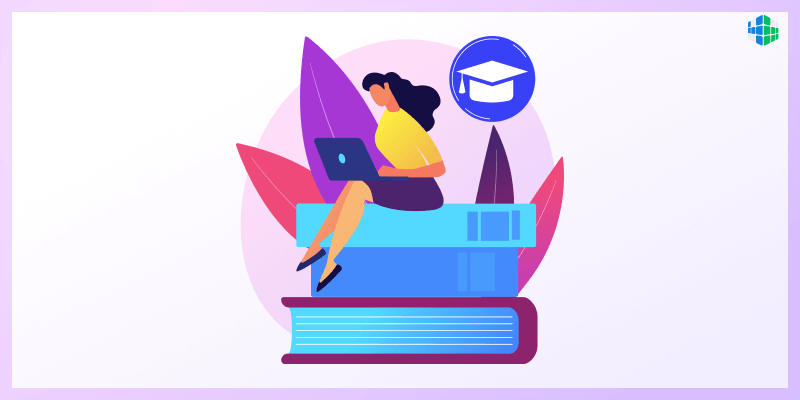 Вы решили заняться самообразованием? Прекрасно! Но это лишь начало долгого пути. Что дальше? Какие вопросы вас гложут?Сегодня мы решили поговорить с вами о самообразовании: почему им важно заниматься, как и с чего начать, какие существуют методы, техники и подходы. А еще мы дадим ценные советы и ответим на часто задаваемые вопросы.📊 Некоторые цифры2-3 разаВ неделю — оптимальная частота занятий.В 1993 г.Профессор Лесли Воткинс ввел понятие Life-long learning.3-5 источниковЭто минимум ресурсов для изучения осваиваемой темы.Life-long learning — это обучение на протяжении всей жизни, постоянное, добровольное и самомотивированное стремление к знаниям по личным или профессиональным причинам.❓ 5 причин заниматься самообразованиемНачнем раскрывать секреты уже сейчас и расскажем, какие преимущества вы получите, внедрив принцип непрерывного обучения в свою жизнь:Самообразование ускорит ваше движение по карьерной лестнице и поможет открыть свое дело.Вы повысите самооценку и уверенность в себе.Умные и эрудированные люди более привлекательны.Самообразование ценно само по себе: вы будете получать удовольствие от самого процесса.Вы станете улучшенной версией себя.Разве все это не заманчиво?📚 Полезные материалыНаверняка вам знакома ситуация, когда вы ставите себе цель и делаете к ней уверенные шаги, но в какой-то момент этот процесс идет не в ту сторону, и вы бросаете свою затею. С самообразованием случается так же, когда нет четкого плана и понимания, что и как учить. Но даже если с планом все понятно, возникает следующая преграда – самодисциплина, нехватка времени, мотивации и другие составляющие «плохой компании». В данном блоке разбираемся со всеми этими вопросами:«План самообразования»«Интерливинг для самообразования»«Дисциплина при самообразовании»«Как создать систему постоянного обучения»«Как создать свою систему самообучения»«Зачем учиться всю жизнь: разбираемся в смысле образования и самообразования»🙃 Для любознательных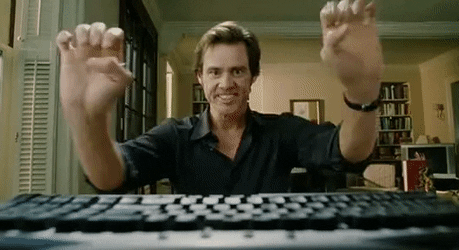 Прежде чем изучать этот блок, определите для себя: вы точно горите желанием освоить навык и готовы жертвовать временем на развлечения и удовольствия? Или же ваша мотивация состоит в том, что «было бы неплохо»? За настоящей целью вашего самообразования скрывается огромный потенциал мотивации, который будет работать на вас, только если вы правильно расставите приоритеты. Ну а наши советы помогут сделать процесс обучения еще более эффективным и приятным:«Обучение длиною в жизнь: 5 рекомендаций»«5 моделей и техник для самообразования»«Советы для эффективного самообразования»«Часто задаваемые вопросы при самообразовании и ответы на них»«Рекомендации по самостоятельному обучению»📌 Это полезноВозможно, вы уже определили вектор своего развития и наметили план, а возможно, вы только в начале пути и хотите определиться, с чего начать. В любом случае сейчас самое время инвестировать в себя!В седьмую пятницу на неделе мы продолжаем большую распродажу знаний! По промокодуBLACKBRAIN  вас ждут скидки до 75% на все курсы от 4brain! Но знаний много не бывает, поэтому мы собрали в одном месте скидки и от наших партнеров. Выбирайте курс и начинайте путь к лучшей версии себя!